В ОШ № 1 прошло внеклассное мероприятие "Герои любимых сказок" среди учащихся 2-х классов.Цель: развитие читательского интереса.Задачи:• формирование целостной картины мира, в том числе первичных ценностных представлений;• приобщение к словесному искусству, в том числе развитие художественного восприятия и эстетического вкуса.• развитие игровой деятельности детей;• развитие познавательно-исследовательской и продуктивной (конструктивной) деятельности;• формирование целостной картины мира, расширение кругозора детей.Сказки выступают способом общения с ребёнком на особом, хорошо понятном ему языке. Это безопасные уроки, которые помогают искать выход из разных ситуаций. Ребёнок отождествляет себя с главным героем, учится на его ошибках, перенимает его жизненный опыт.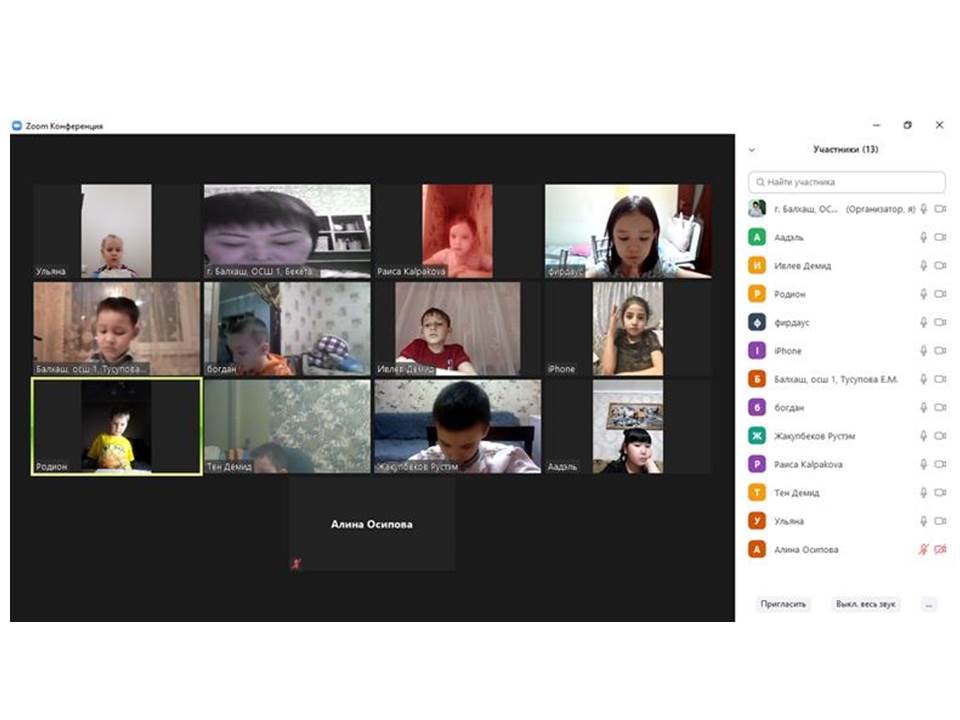 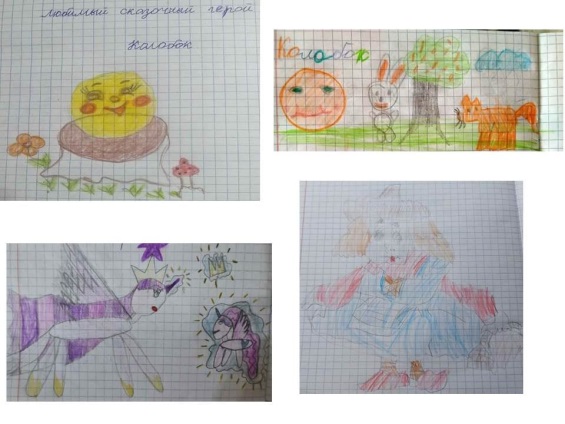 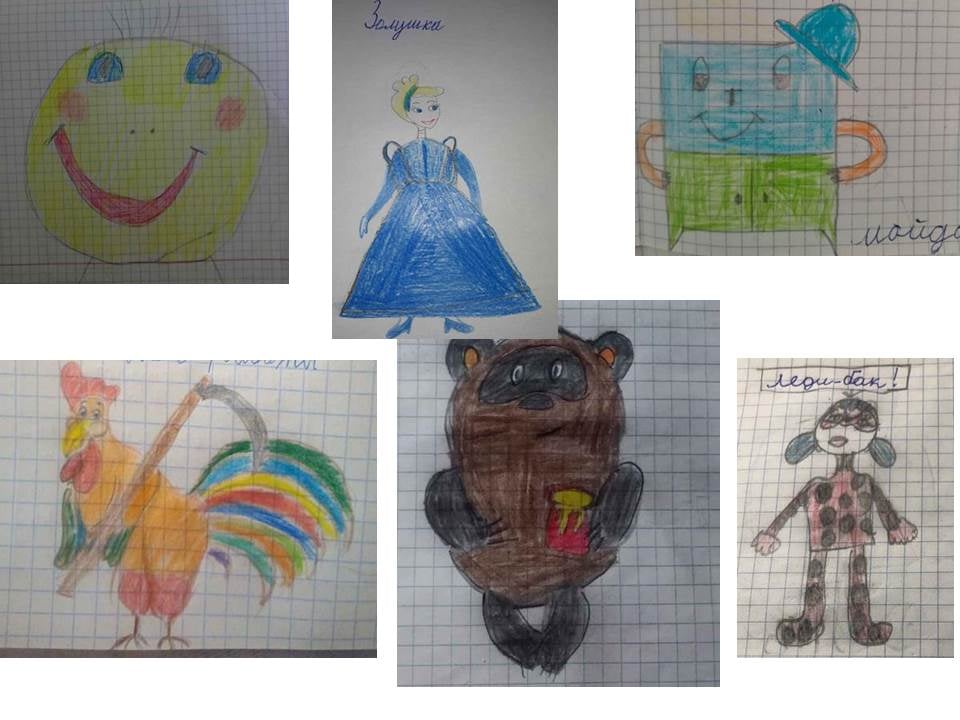 